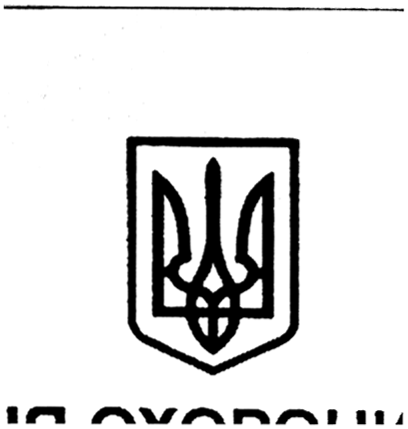 ДЕПАРТАМЕНТ ОХОРОНИ ЗДОРОВ’Я ВІННИЦЬКОЇ МІСЬКОЇ РАДИКОМУНАЛЬНЕ НЕКОМЕРЦІЙНЕ ПІДПРИЄМСТВО ВІННИЦЬКИЙ РЕГІОНАЛЬНИЙ КЛІНІЧНИЙ ЛІКУВАЛЬНО-ДІАГНОСТИЧНИЙ ЦЕНТР СЕРЦЕВО-СУДИННОЇ ПАТОЛОГІЇ. Вінниця, вул. Хмельницьке шосе, 96 тел/факс ( 0432) 46-55-47 adm.card.c@ukr.net09.03.2021 р. №01-10/ 160                          гр. Крапля А.Ю.				     e-mail: foi+request-83075-bf68da8c@dostup.pravda.com.uaДоброго дня!	На Ваш запит від 04.03.2021 року повідомляємо, що в КНП «ВРЦСП» вакантних посад лікарів-інтернів для працевлаштування випускників вищих медичних навчальних закладів ІІІ-ІУ рівнів акредитації 2021 року контрактної форми навчання  не передбачено, тому що підприємство не внесено в перелік баз для проходження інтернатури.З повагою,Директор									І.В.ДанильчукВиконавець Авраменко І.Д.Тел.(0432) - 465818